List do rodziców za miesiąc czerwiec.Za nami ostatni miesiąc roku szkolnego. Dużo się działo, było gorąco                                                     i przygotowywaliśmy się do wakacyjnego wypoczynku. Przeczytajcie proszę, o czym rozmawialiśmy z Waszymi pociechami podczas pobytu w grupie. 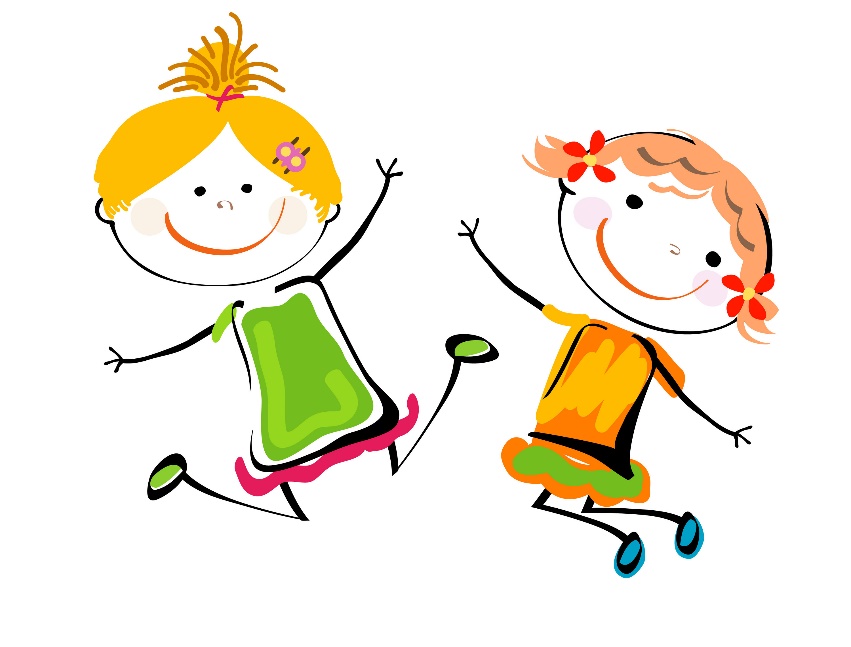 Nasze tematy czerwcowe to:Kolory lata.Wakacje tuż, tuż. Do widzenia przedszkole.Podczas tygodnia: Kolory lata .Dzieci bawiły się różnymi kolorami: żółtym, zielonym,niebieskim, różowym i czerwonym. Mówiły, z czym kojarzą im się konkretne kolory.Dzieci wymieniały  znane przedmioty w tych kolorach i szukały ich w naszymotoczeniu. Ćwiczyły narządy artykulacyjne podczas gimnastyki buzi i języka. Graływ Kolory z piłką. Odbyły się zajęcia ,, Kodowanie na dywanie”. Dzieci układały kolorowekubeczki wg kodu. Kodowanie to nie tylko wspaniała zabawa, ale i nauka. Podczas zabaw                          w ogrodzie przedszkolnym zaspokajały potrzebę ruchu i ćwiczyły motorykę dużą. Dzieci również przygotowywały się do występu z okazji ,, Dnia Mamy i Taty”. Ćwiczyły tańce oraz recytować wiersze. Podczas tygodnia: Wakacje tuż-tuż…..Dzieci wysłuchały opowiadania pt.,, Góry”. Wyróżniały cechy charakterystyczne dla o0kreślonego środowiska. Doskonaliły umiejętność poruszania się wprzestrzeni zgodnie z poleceniami nauczyciela. Różnicowały prawą  i lewą stronę wprzestrzeni. Podczas zabaw ruchowych doskonaliliśmy poczucia rytmu, łączenie ruchu z muzyką - metody Karola Orffa. Dzieci oglądały  – prezentacje multimedialną z wykorzystaniem komputera pt. ,, Morze”.  Poznały ciekawe miejsca, które warto odwiedzić. Rozwijały umiejętność wykonywania operacji matematycznych, dodawania, odejmowania podpisywania liczebności zbiorów za pomocą symboli oraz sprawnego przeliczania w zakresie 10. Tropiły głoskę h oraz wyszukiwały na obrazku elementów niepasujących do siebie. Osłuchały się z piosenką pt.,,Piosenka do walizek i plecaków” – poznały słowa, melodię i rytm piosenki. Podczas tygodnia: Do widzenia, przedszkole!Dzieci wysłuchały opowiadania „ Wakacje”- to dobrze czy źle?- rozwijały umiejętność słuchania ze zrozumieniem oraz udzielania logicznych i poprawnych językowo odpowiedzi. Omówiliśmy wyjazdy: nad morze, w góry, nad jezioro i nad rzekę. Wiemy, jak zachować się i w co bawić na plaży. Dzieci dowiedziały się też, czym zajmuje się ratownik wodny i wskazywały przedmioty, które są mu potrzebne podczas pracy. Wykonały prace plastyczną                 ,, Latawiec”, rozwijały sprawność manualną oraz bezpieczne posługiwanie się nożyczkami. Dbały o estetyczny wygląd prac. Zapoznały się z monetami o  nominałach 1 zł, 2 zł, 3 zł, 4 zł, 5 zł.  Utrwaliliśmy wiadomości na temat bezpiecznego wypoczynku podczas wakacji. Dzieci dzieliły się własnym doświadczeniem oraz zwracaliśmy szczególnie uwagę na nieoddalaniu się od rodziców i nie rozmawianie z nieznanymi osobami. W ramach innych wydarzeń „Żabki”:- obchodziły w przedszkolu „Plażowy Dzień Dziecka”,- oglądały w MOK w Głubczycach spektakl teatralny w wykonaniu Teatru Nowoczesnego Aktorów Scen Krakowskich pt.: „Czerwony Kapturek”.- wzięły udział w Pikniku Rodzinnym, bawiąc się z animatorem, na którym zaprezentowały program artystyczny dla rodziców.Wszystkim Drodzy Rodzice pragnę podziękować za współpracę i zaangażowanie, ciepłe                              i miłe słowa, które otrzymywałam. Chcę zapewnić, że z przyjemnością przychodziłam dopracy, by pracować z Waszymi dziećmi. To dobre, wyrozumiałe, mądre dzieci. Cieszę się,że stanęłam na ich drodze.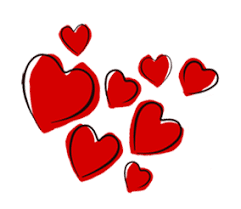 Pozdrawiam serdecznie                                                                                                                   Jolanta Szczepanik 